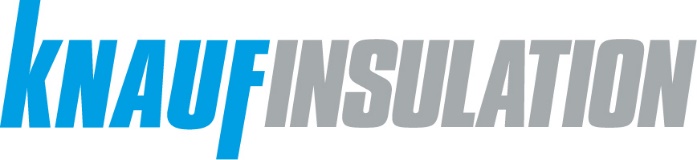 Knauf Insulation je jedan od najvećih proizvođača izolacije u svijetu koji u svojoj ponudi ima široku paletu izolacijskih materijala potrebnih za zadovoljenje sve većih zahtjeva za energetskom efikasnošću u novim i postojećim domovima, poslovnim zgradama i industriji.Prisutan je  u više od 35 zemalja i s više od 35 proizvodnih pogona za proizvodnju staklene mineralne vune, kamene mineralne vune, drvene vune i drugih izolacijskih proizvoda koji se svojim karakteristikama ističu među toplinskim, zvučnim i protupožarnim izolacijama u graditeljstvu, tehničkim i industrijskim izolacijama, ventilacijskim, klimatizacijskim i OEM sustavima.U Hrvatskoj posluje 37 godina kao lider u razvijanju i distribuciji izolacijskih sistema i proizvoda kod gradnje i obnove zgrada. Brojne stambene, poslovne i druge zgrade izolirane su i zaštićene negorivim izolacijskim Knauf Insulation proizvodima. Energetska učinkovitost u zgradama i održiva gradnja su apsolutni prioritet svih aktivnosti u području energetike i gradnje uz eliminiranje negativnosti izazvanih lošom ili neadekvatnom izolacijom (toplinski gubici tijekom zimskog razdoblja, oštećenja uzrokovana vlagom te pregrijavanja prostora ljeti,...)Knauf Insulation je na tržištu prvi od svih uveo tehnologiju veziva bez formaldehida, nazvanu ECOSE® Technology, a koja se koristi u proizvodnji mineralne vune. Osnovu čini vezivo na bio-osnovi bez aditiva, umjetnih bojila i pigmenata čime su proizvedeni okolišu prihvatljiviji proizvodi kao dokaz naprednog održivog razvoja Knauf Insulationa. ECOSE® Technology je dobitnik brojnih svjetskih i europskih nagrada od kojih se ističe nagrada za ‘Najbolji proizvod hrvatskog zelenog gospodarstva’.Ovim kratkim predavanjem će se navesti sve osnovne aplikacije u kojima se koriste proizvodi Knauf Insulation u zgradarstvu, ali i u industriji, budući da je sama tvornica upravo centar u Europi za proizvodnju proizvoda namijenjenih za izolaciju u industriji i brodogradnji.Navode se osnovne prednosti primjene mineralnih vuna kroz osnovna svojstva koja one sadrže – ušteda energije, zaštita od buke i zaštita požara.Knauf Insulation osim samih proizvoda na tržištu nudi kompletna rješenja izvođenja sustava, ali i niz kvalitetnih alata koje koriste projektanti u svakodnevnom radu. Jedan od najpoznatijih je svakako KI EXPERT PLUS, softver za izradu projekata u odnosu na toplinsku zaštitu i uštedu energije te izradu energetskih certifikata koji je usklađen s najnovijom regulativom, algoritmima i metodologijom proračuna i u ovom trenutku predstavlja najkompletniji softver takve vrste u RH, koji je još k tome u potpunosti besplatan. U kratkim crtama će se prikazati osnovni dijelovi proračuna i izlazni rezultati koje isti prikazuje.